106-107年高中職行動學習推動計畫說明會(北區)日期：106年4月18日(二) 10:00-14:00二、地點：國立臺灣科技大學 (臺北市大安區基隆路四段43號)國際大樓IB-201會議室三、主辦單位：教育部資訊及科技教育司四、承辦單位：國立臺灣科技大學數位學習與教育研究所五、與會人員：各直轄市政府教育局及縣巿政府代表、各學校代表及高中職行動學習輔導計畫團隊成員六、會議連絡人：國立臺灣科技大學 數位學習與教育研究所 賴秋琳博士(電郵信箱：mlearning.taiwan@gmail.com)七、議程：八、報名方式：(一)採個人網路報名方式。(二)報名期間：即日起至106年4月14日(五)。(三)報名網址：高中職行動學習計畫網站(http://mlearning.ntust.edu.tw/)>會議資料>會議報名系統。九、注意事項：(一)請各校推行行動學習計畫之主要負責人務必出席本次會議。(二)請於報名期限內至報名系統報名；若未報名而前來參與者，恕不提供會議資料與餐點。十、交通方式：(一)國立臺灣科技大學校內平面圖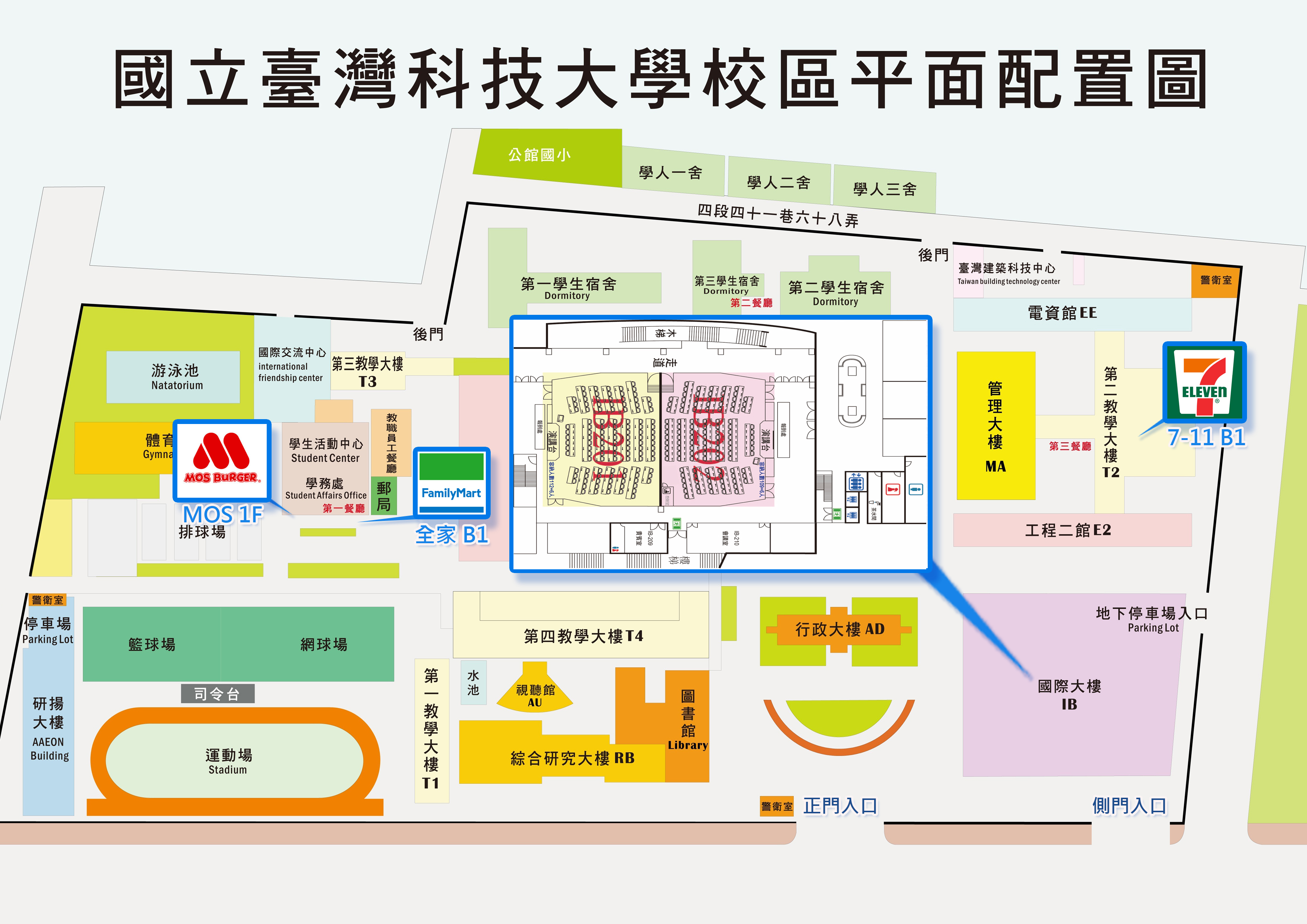 (二)停車資訊：國立臺灣科技大學校內停車每小時40元，建議來賓搭乘大眾交通工具；或將車輛停至公館捷運站附近停車場(http://163.29.170.156/Internet/park_text.asp?groupid=07)。106-107年高中職行動學習推動計畫說明會(南區)日期：106年4月19日(三) 14:00-17:00二、地點：國立臺南大學府城校區(臺南市中西區樹林街二段33號)文薈樓 JB106會議室三、主辦單位：教育部 資訊及科技教育司四、承辦單位：國立臺灣科技大學數位學習與教育研究所、國立臺南大學數位學習科技學系五、與會人員：各直轄市政府教育局及縣巿政府代表、各學校代表及高中職行動學習輔導計畫團隊成員六、會議連絡人：國立臺灣科技大學 數位學習與教育研究所 賴秋琳博士(電郵信箱：mlearning.taiwan@gmail.com)七、議程：八、報名方式：(一)採個人網路報名方式。(二)報名期間：即日起至106年4月14日(五)。(三)報名網址：高中職行動學習計畫網站(http://mlearning.ntust.edu.tw/)>會議資料>會議報名系統。九、注意事項：(一)請各校推行行動學習計畫之主要負責人務必出席本次會議。(二)請於報名期限內至報名系統報名；若未報名而前來參與者，恕不提供會議資料與餐點。十、交通方式：(一)國立臺南大學府城教區周遭交通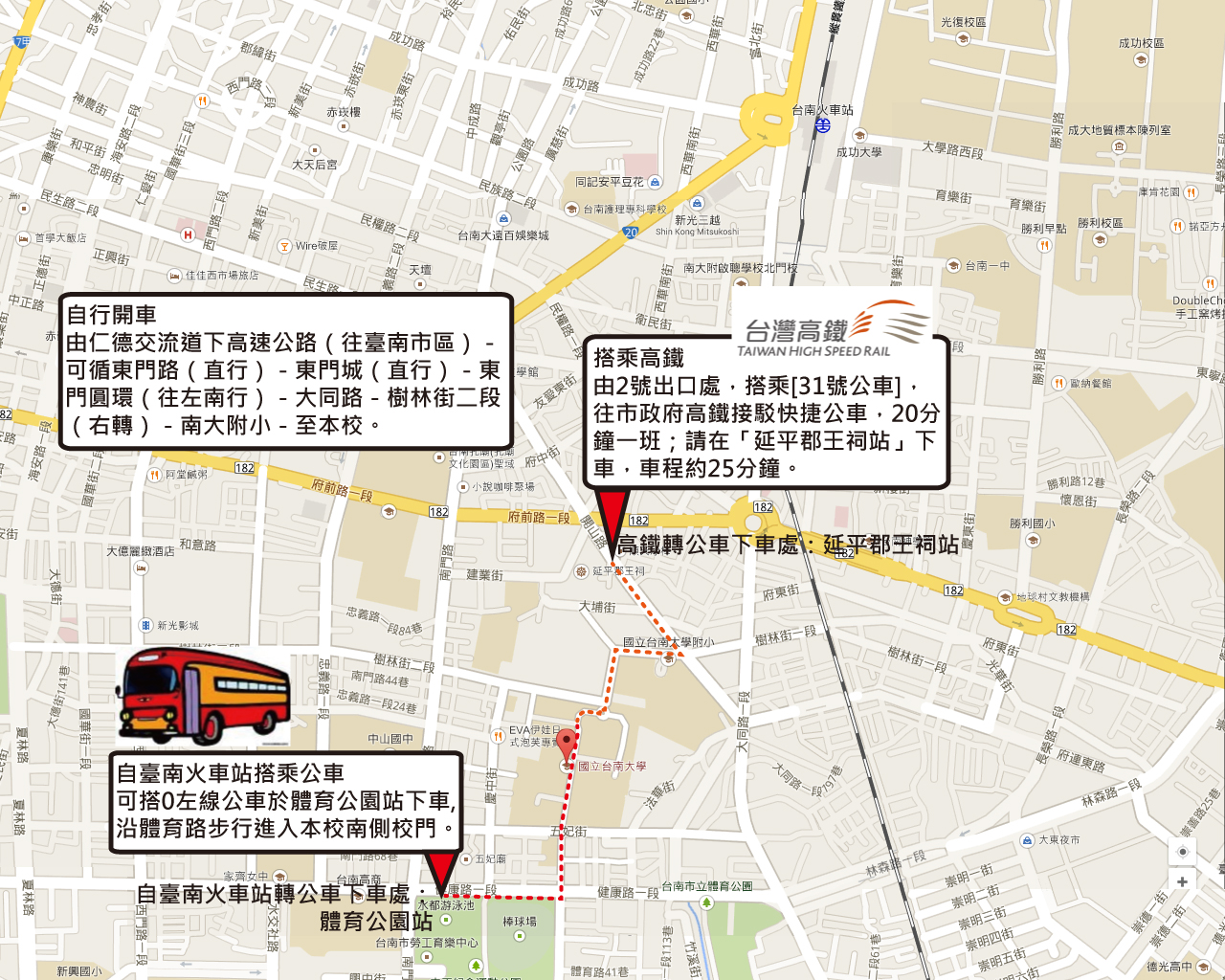 (二)國立臺南大學府城校區平面圖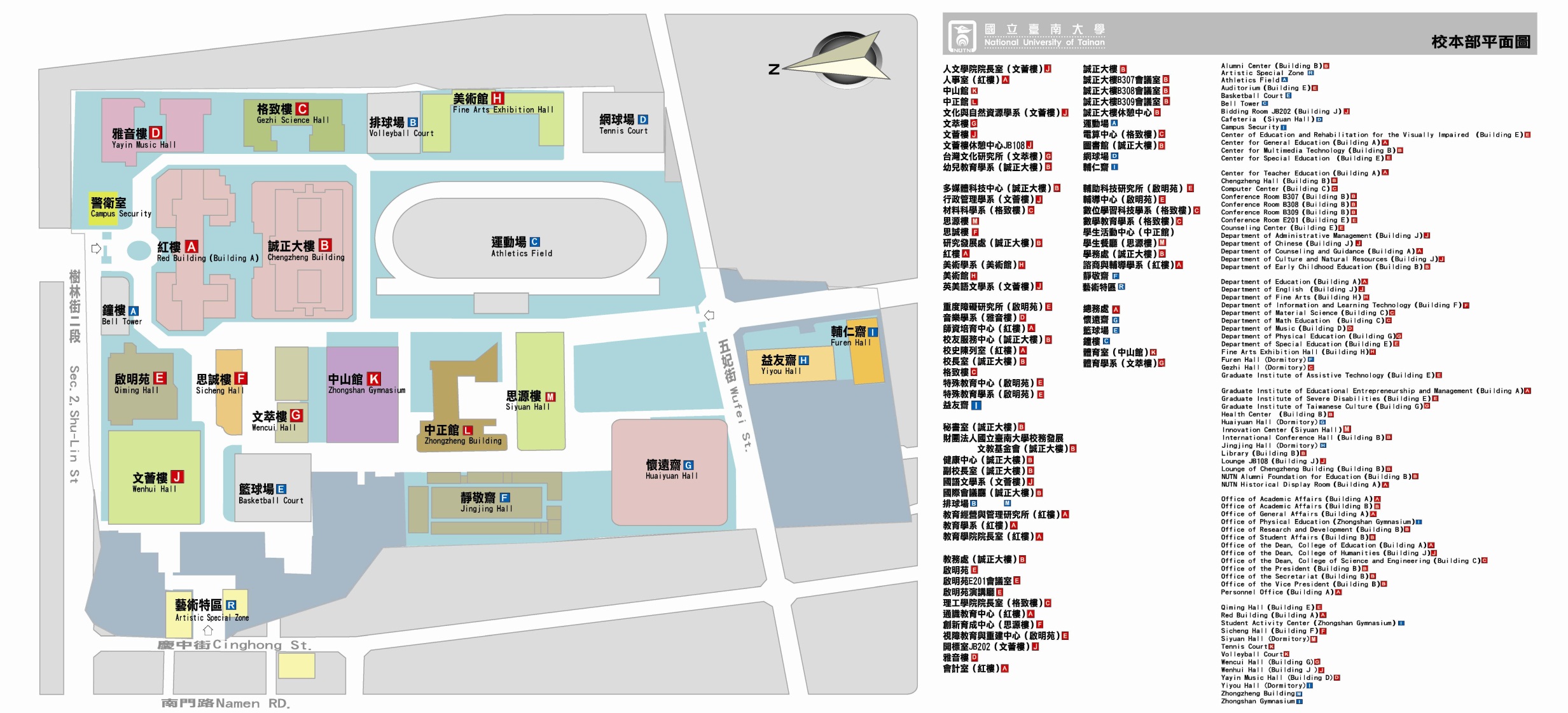 (三)停車資訊：國立臺南大學府城校區校內不提供停車，請將車輛停至學校外圍的停車格。民國106年4月18日(二)民國106年4月18日(二)民國106年4月18日(二)民國106年4月18日(二)時間議程主講人/主持人場地09:30-10:00報到10:00-10:10致詞教育部資訊及科技教育司國際大樓IB-201會議室10:10-10:30高中職行動學習推動學校甄選說明教育部資訊及科技教育司國際大樓IB-201會議室10:30-10:50高中職行動學習推動目標與輔導模式國立臺灣科技大學
黃國禎教授國際大樓IB-201會議室10:50-11:10高中職行動學習輔導計畫配合事項說明東吳大學
朱蕙君教授國際大樓IB-201會議室11:10-11:30徵選計畫書撰寫與上傳說明國立臺灣科技大學
賴秋琳博士國際大樓IB-201會議室11:30-12:00綜合座談教育部資訊及科技教育司國際大樓IB-201會議室12:00-13:00午餐午餐國際大樓IB-201會議室13:00-14:00互動時間：教育合作業者展示互動時間：教育合作業者展示國際大樓IB-201會議室14:00-賦歸賦歸賦歸民國106年4月19日(三)民國106年4月19日(三)民國106年4月19日(三)民國106年4月19日(三)時間議程主講人/主持人場地13:30-14:00報到14:00-14:10致詞教育部資訊及科技教育司文薈樓
JB106會議室14:10-14:30高中職行動學習推動學校甄選說明教育部資訊及科技教育司文薈樓
JB106會議室14:30-14:50高中職行動學習推動目標與輔導模式國立臺灣科技大學
黃國禎教授文薈樓
JB106會議室14:50-15:10高中職行動學習輔導計畫配合事項說明東吳大學
朱蕙君教授文薈樓
JB106會議室15:10-15:30徵選計畫書撰寫與上傳說明國立臺灣科技大學
賴秋琳博士文薈樓
JB106會議室15:30-16:00綜合座談教育部資訊及科技教育司文薈樓
JB106會議室16:00-17:00互動時間：教育合作業者展示互動時間：教育合作業者展示文薈樓
JB106會議室17:00-賦歸賦歸賦歸